Vadovaudamasi Lietuvos Respublikos vietos savivaldos įstatymo 18 straipsnio 1 dalimi, Lietuvos Respublikos švietimo ir mokslo ministro 2017 m. gruodžio 22 d. įsakymu Nr. V-1088 „Dėl Švietimo ir mokslo ministro 2016 m. sausio 5 d. įsakymo Nr. V-1 „Dėl Neformaliojo vaikų švietimo lėšų skyrimo ir panaudojimo tvarkos aprašo patvirtinimo“ pakeitimo“, Pagėgių savivaldybės taryba nusprendžia: Pakeisti Pagėgių savivaldybės neformaliojo vaikų švietimo lėšų skyrimo ir panaudojimo tvarkos aprašą, patvirtintą Pagėgių savivaldybės tarybos 2017 m. balandžio 27 d. sprendimu Nr. T-59 „Dėl Pagėgių savivaldybės neformaliojo vaikų švietimo lėšų skyrimo ir panaudojimo tvarkos aprašo patvirtinimo“:1.1. Pakeisti 1 punktą ir jį išdėstyti taip:„1. Pagėgių savivaldybės (toliau – Savivaldybė) neformaliojo vaikų švietimo lėšų skyrimo ir panaudojimo tvarkos aprašo (toliau – Aprašas) paskirtis – apibrėžti valstybės biudžeto ir/arba Europos Sąjungos finansinės paramos ir bendrojo finansavimo lėšų (toliau − lėšos), skiriamų Pagėgių savivaldybės mokinių ugdymui pagal neformaliojo vaikų švietimo (išskyrus ikimokyklinio, priešmokyklinio ir formalųjį švietimą papildančio ugdymo) (toliau – NVŠ) programas, skyrimo principus, lėšų naudojimą, reikalavimus švietimo teikėjui ir NVŠ programoms, NVŠ tikslinėmis lėšomis finansuojamų vaikų apskaitą, NVŠ programų vertinimo, kokybės užtikrinimo ir atsiskaitymo už NVŠ lėšas tvarką.“;1.2. Pakeisti 12 punktą ir jį išdėstyti taip:„12. NVŠ lėšos skiriamos vaiko, dalyvaujančio NVŠ programoje, ugdymo procesui ir tiesiogiai su juo susijusioms išlaidoms finansuoti.“;1.3. Pripažinti netekusiu galios 13 punktą;1.4. Pakeisti 14 punktą ir jį išdėstyti taip:„14. NVŠ lėšų negalima naudoti:14.1. pramoginių ir poilsio renginių išlaidoms apmokėti;14.2. NVŠ programoms, kai NVŠ teikėjas yra mokykla, teikianti bendrąjį ugdymą finansuoti;14.3. rekonstrukcijos, remonto, statybos išlaidoms padengti ir ilgalaikiam turtui įsigyti;14.4. NVŠ programos vykdytojo įsiskolinimams padengti.“;1.5. Pakeisti 34 punktą ir jį išdėstyti taip:„34. Savivaldybė už Europos Sąjungos finansinės paramos ir bendrojo finansavimo lėšas atsiskaito teisės aktų nustatyta tvarka.“;1.6. Pripažinti netekusiu galios 3 priedą.1.7. Pakeisti 38 punktą ir jį išdėstyti taip: „38. NVŠ lėšų suma vienam NVŠ programoje dalyvaujančiam vaikui negali būti mažesnė nei 10 eurų ir didesnė nei 20 eurų per mėnesį.“.Sprendimą paskelbti Teisės aktų registre ir Pagėgių savivaldybės interneto svetainėje www.pagegiai.lt.            Šis sprendimas gali būti skundžiamas Lietuvos Respublikos administracinių bylų teisenos įstatymo nustatyta tvarka.Savivaldybės meras 								Virginijus Komskis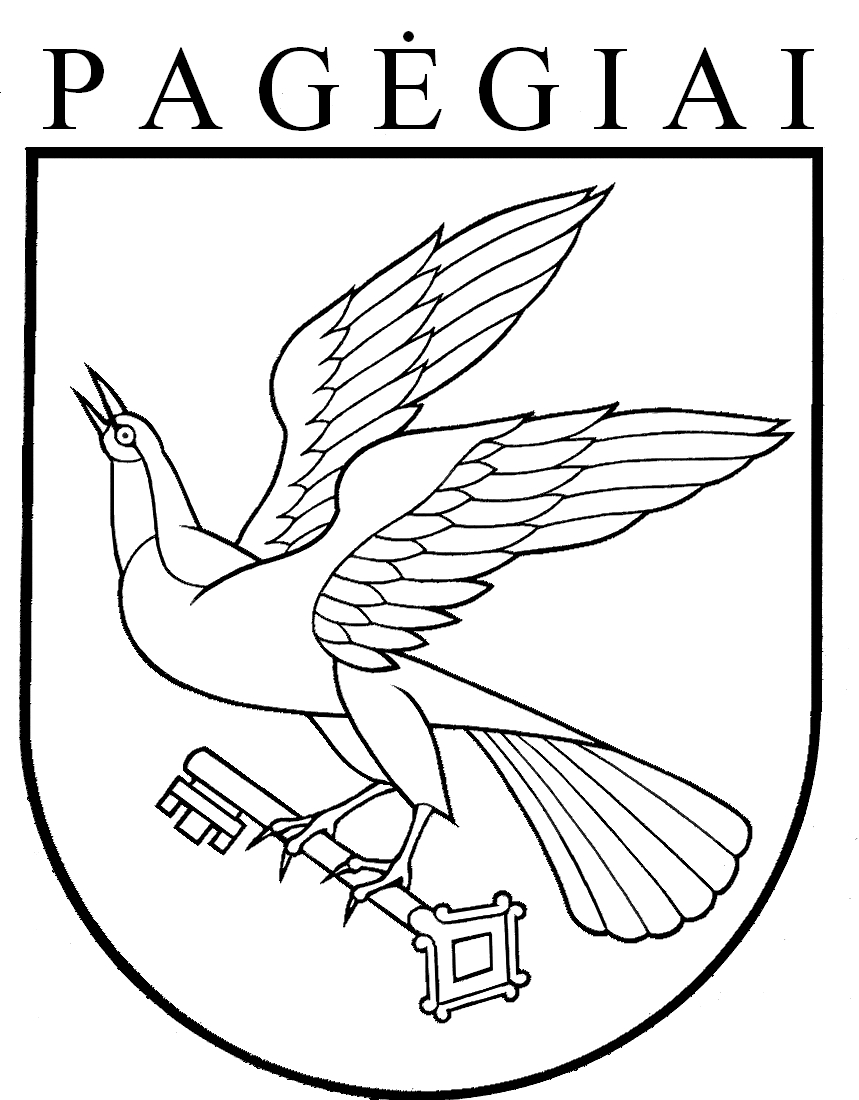                                   PAGĖGIŲ SAVIVALDYBĖS TARYBAsprendimasDĖL PAGĖGIŲ SAVIVALDYBĖS TARYBOS 2017 M. BALANDŽIO 27 D. SPRENDIMO NR. T-59 „DĖL PAGĖGIŲ SAVIVALDYBĖS NEFORMALIOJO VAIKŲ ŠVIETIMO LĖŠŲ SKYRIMO IR PANAUDOJIMO TVARKOS APRAŠO PATVIRTINIMO“ PAKEITIMO2018 m. sausio 25 d. Nr. T-17Pagėgiai